I – INTRODUÇÃODando continuidade à sequência didática anterior, nesta os estudantes deverão produzir suas próprias resenhas de livros em língua inglesa. Esperamos que, com mais conhecimentos sobre o gênero, eles se sintam mais seguros para escreverem seus textos. Para ajudá-los, a síntese de características de resenhas elaborada previamente (sequência didática 7) deve estar disponível para consulta. Sugerimos que os estudantes tenham liberdade para escolher os livros sobre os quais farão a resenha, ou seja, a tarefa não precisa estar restrita a publicações do âmbito literário nem em língua inglesa, inclusive, porque é mais provável que a maior parte dos livros lidos seja em língua portuguesa.Recomendamos que a atividade seja realizada como uma oficina de produção textual, de modo que os estudantes, embora redigindo individualmente seus textos, possam trocar ideias, consultar dicionários, tirar dúvidas com você e com os colegas, escrever e reescrever.É importante que as resenhas circulem de algum modo, pois a razão de ser da produção de um texto é ter interlocutor(es). Assim, algumas opções seriam: fazer um painel com todas as resenhas para expor em algum lugar da escola; organizar uma antologia de resenhas e disponibilizá-la na biblioteca; publicar as resenhas em um blogue da turma ou da escola; elaborar uma exposição com os livros e as respectivas resenhas. Todas essas opções contribuem para valorizar os textos dos alunos e para dar relevância à progressão de conhecimentos em língua inglesa.Esta sequência didática amplia a discussão dos temas abordados na Unidade 5 e contribui para a prática de estratégias de produção escrita.II – METODOLOGIAAULAS 1 E 2A – O que você deve preparar para as aulas 1 e 21 – Materiais necessários para a produção e divulgação das resenhas.Se houver possibilidade, sugerimos que as resenhas sejam feitas no computador.Você pode seguir as sugestões apresentadas na próxima seção ou adaptá-las conforme o perfil dos estudantes e os recursos disponíveis.B – Desenvolvimento das aulas 1 e 21 – Fazer uma breve introdução da atividade, explicando aos estudantes como será realizada.2 – Solicitar aos estudantes que produzam, individualmente, uma resenha em língua inglesa sobre um livro lido por eles.3 – Orientar e acompanhar a produção do texto:a) usar a síntese feita na atividade anterior para guiar a elaboração da resenha;b) fazer um esboço, anotando todas as ideias que vierem à mente para incluir na resenha;c) consultar o dicionário caso tenha dúvidas de vocabulário e de ortografia;d) elaborar uma versão inicial do texto, observando as características de uma resenha;e) reler a resenha e verificar se o texto:– menciona o título e o autor do livro;– contém uma breve síntese do enredo e descrição dos personagens principais;– apresenta comentários avaliativos sobre o livro;– cita alguns fragmentos da narrativa;– está organizado de modo adequado e estruturado em parágrafos de forma coerente.4 – Pedir aos estudantes que troquem as resenhas entre si para a revisão.Se julgar conveniente, prepare antecipadamente uma ficha com os principais itens que devem ser observados na revisão, abarcando os elementos temáticos, composicionais e estilísticos do gênero resenha de livro.5 – Orientar a elaboração da versão final dos textos.6 – Organizar a publicação das resenhas.III – FICHA DE AUTOAVALIAÇÃOMarque um X na coluna que retrata melhor o que você sente ao responder a cada questão.IV – AVALIAÇÃO FORMATIVA 1. Critérios para acompanhamento da aprendizagem– Observar a participação dos estudantes na atividade.– Prever possíveis dificuldades e imprevistos. – Planejar estratégias para possibilitar a execução satisfatória da atividade.Questões para acompanhamento da aprendizagem:1 – Os estudantesa – mostraram interesse em produzir a resenha?b – fizeram um esboço do texto?c – procuraram observar as características da resenha?d – revisaram cuidadosamente a versão inicial do texto?e – leram com atenção a resenha do colega observando os critérios de revisão?f – consideraram as observações do colega para produzir a versão final da resenha?g – tiveram dificuldade para produzir o texto em língua inglesa?2 – As tarefas foram adequadas para alcançar os objetivos estabelecidos?3 – Os estudantes demonstraram motivação para realizar as tarefas? Como isso pôde ser constatado?2. Critério para avaliação do desenvolvimento dos estudantesConsiderando as habilidades a seguir, verifique se os estudantes conseguiram:(EF09LI11) Utilizar recursos verbais e não verbais para construção da persuasão em textos da esfera publicitária, de forma adequada ao contexto de circulação (produção e compreensão).(EF09LI12) Produzir textos (infográficos, fóruns de discussão on-line, fotorreportagens, campanhas publicitárias, memes, entre outros) sobre temas de interesse coletivo local ou global, que revelem posicionamento crítico.Instrumento para avaliação do desenvolvimento dos estudantes: produção de uma resenha de livro.V – SUGESTÕES DE FONTES DE PESQUISA PARA O PROFESSORCORACINI, M. J. Leitura: decodificação, processo discursivo. In: CORACINI, M. J. (Org.) O jogo discursivo na aula de leitura. Língua materna e língua estrangeira. 2. ed. Campinas: Pontes Editores, 2002. p. 13-20. SIQUEIRA, S. O ensino de inglês como língua internacional no Brasil e o lugar da cultura. In: ASSIS-PETERSON, A. A. (Org). Línguas estrangeiras: para além do método. São Carlos: Pedro & João Editores/ Cuiabá: EdUFMT, 2008. p. 165-196.SEQUÊNCIA DIDÁTICA 8SEQUÊNCIA DIDÁTICA 8TÍTULOWriting workshop: book review.EIXOEscrita.UNIDADE TEMÁTICAEstratégias de escrita.Práticas de escrita.OBJETO DE CONHECIMENTOEscrita: construção da persuasão.Produção de textos escritos, com mediação do professor/colegas.HABILIDADE(EF09LI11) Utilizar recursos verbais e não verbais para construção da persuasão em textos da esfera publicitária, de forma adequada ao contexto de circulação (produção e compreensão).(EF09LI12) Produzir textos (infográficos, fóruns de discussão on-line, fotorreportagens, campanhas publicitárias, memes, entre outros) sobre temas de interesse coletivo local ou global, que revelem posicionamento crítico.OBJETIVO GERALPraticar estratégias de produção escrita.OBJETIVO ESPECÍFICOProduzir uma resenha de livro.NÚMERO DE AULAS2RECURSOS DIDÁTICOSFolhas de papel sulfite, dicionários e computadores (se for o caso).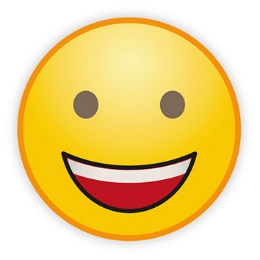 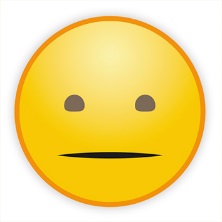 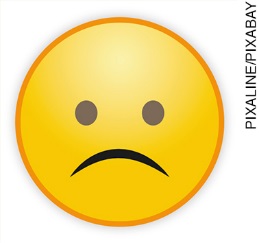 Elaborei um esboço da resenha?Verifiquei os recursos necessários para produzir o texto?Redigi o texto com atenção?Observei as características principais da resenha?Revisei meu texto com cuidado?Revisei atentamente o texto de meu colega?Considerei os comentários do colega para elaborar a versão final da resenha?Procurei empregar a língua inglesa corretamente?Participei ativamente da atividade?O que eu gostaria de comentar sobre as tarefas realizadas?